80s Dance - Homecoming 2019 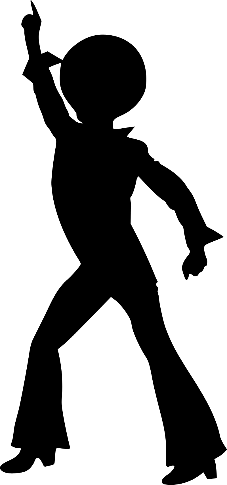 Homecoming Court Application – Grades 9-12Complete this application and return it to HEP TX by 10/8/19 if you wish to run for the Home Education Partnership of Texas, Inc. 2019-20 Homecoming Court.  We will announce the court candidates on 10/11/19. E-mail a “head shot” photo to jjuren@hepbookstore.com no later than 10/9/19.  HEP TX will use this photo in the electronic announcement of the candidates running for the court. If no photo is received, your name will be listed without the photo. The election will be held the week of Oct. 14-18. The dance is Oct. 24 at the Seabrook Community Center.Full Name _____________________________E-mail address ___________________________Address_______________________________________________________________________Current Grade Level ____________  Phone Number ___________________________________Only current HEP Students may run for the court. Students are required to maintain a “C” average to be eligible for the court. HEP will check TE.List all of the HEP classes you are currently taking:Parent Permission:  My student,  ________________________________________ (name), has my permission to run for the HEP of Texas, Inc. court and I hereby give my permission for his/her name to be published on the ballot and in other print/electronic media.  I also give my permission for his/her photo to be used in print/electronic media.We agree to practice good sportsmanship during the campaign and at the event. Posters and flyers may be used during campaigning, but we ask that you NOT bring food or candy to give away. All posters and flyers must be approved by Mrs. Juren.Signature:  ______________________________________Date:  ________________________+++++++++++++++++++++++++++++++++++++++++++++++++++++++++++++++++++++For office use only:  HEP GPA Average from TE ____________ Photo received ___________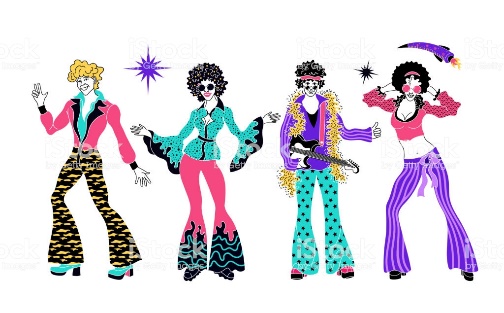 